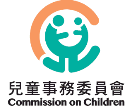 附件一：參加表格 (甲部)Appendix 1: Enrollment Form (Part A)「兒童笑說想」短片創作比賽“Child Talk” Video-making contest以下學生以個人 / 組合*參加比賽，並就每名參加者夾附參加表格 (乙部) The following student(s) join(s) the contest as individual / group*.  Enrollment form(s) (Part B) for each participant is/are attached. 成員一 Member 1姓名 （中）Name in Chinese:    __________________________________姓名 （英）Name in English：  __________________________________
成員二 Member 2姓名 （中）Name in Chinese:    __________________________________姓名 （英）Name in English：  __________________________________
成員三 Member 3姓名 （中）Name in Chinese:    __________________________________姓名 （英）Name in English：  __________________________________
* 請刪去不適用者。Please delete the inappropriate. 附件一：參加表格(乙部) Appendix 1: Enrollment Form (Part B)「兒童笑說想」短片創作比賽“Child Talk” Video-making contest(Note: Please make photocopies if extra forms are required. 註: 如需額外表格，請自行複印。)參加者資料 Participant Information 作品資料  Information of the Video作品資料  Information of the Video短片標題： Title of the Video 短片標題： Title of the Video 短片簡介： (不多於100字，中英不限) Introduction of the Video (Not more than 100 words, Chinese or English)短片簡介： (不多於100字，中英不限) Introduction of the Video (Not more than 100 words, Chinese or English)短片下載連結：Video Download Link:使用者密碼﹕User Password:學校資料 School Information 學校資料 School Information 學校資料 School Information 學校資料 School Information 學校名稱：School Name:學校名稱：School Name:學校地址：School Address:聯絡電話：Contact Telephone Number:學校地址：School Address:聯絡電話：Contact Telephone Number:負責老師姓名：Name of Teacher in charge:學校蓋章：School Chop:負責老師姓名：Name of Teacher in charge:學校蓋章：School Chop:姓名 （中）：
Name in Chinese:姓名 （中）：
Name in Chinese:（英）：in English:姓名 （中）：
Name in Chinese:姓名 （中）：
Name in Chinese:（英）：in English:性別：Gender:年齡：Age:出生日期：Date of Birth:(YYYY/MM/DD)性別：Gender:出生日期：Date of Birth:(YYYY/MM/DD)學校名稱：School Name:學校名稱：School Name:班別：Class:聲明：Declaration:本人謹此聲明 I hereby declare that:本人填寫的上述資料乃就本人所知據實呈報，並確信其為真實無訛。The above information is true to the best of my knowledge and belief.本人已細閱比賽詳情及細則，並同意遵守比賽的條款及條件。	I have read the details and rules of the Competition, and agree to abide by the terms and conditions of the Competition.本人謹此聲明 I hereby declare that:本人填寫的上述資料乃就本人所知據實呈報，並確信其為真實無訛。The above information is true to the best of my knowledge and belief.本人已細閱比賽詳情及細則，並同意遵守比賽的條款及條件。	I have read the details and rules of the Competition, and agree to abide by the terms and conditions of the Competition.本人謹此聲明 I hereby declare that:本人填寫的上述資料乃就本人所知據實呈報，並確信其為真實無訛。The above information is true to the best of my knowledge and belief.本人已細閱比賽詳情及細則，並同意遵守比賽的條款及條件。	I have read the details and rules of the Competition, and agree to abide by the terms and conditions of the Competition.本人謹此聲明 I hereby declare that:本人填寫的上述資料乃就本人所知據實呈報，並確信其為真實無訛。The above information is true to the best of my knowledge and belief.本人已細閱比賽詳情及細則，並同意遵守比賽的條款及條件。	I have read the details and rules of the Competition, and agree to abide by the terms and conditions of the Competition.本人謹此聲明 I hereby declare that:本人填寫的上述資料乃就本人所知據實呈報，並確信其為真實無訛。The above information is true to the best of my knowledge and belief.本人已細閱比賽詳情及細則，並同意遵守比賽的條款及條件。	I have read the details and rules of the Competition, and agree to abide by the terms and conditions of the Competition.本人謹此聲明 I hereby declare that:本人填寫的上述資料乃就本人所知據實呈報，並確信其為真實無訛。The above information is true to the best of my knowledge and belief.本人已細閱比賽詳情及細則，並同意遵守比賽的條款及條件。	I have read the details and rules of the Competition, and agree to abide by the terms and conditions of the Competition.本人謹此聲明 I hereby declare that:本人填寫的上述資料乃就本人所知據實呈報，並確信其為真實無訛。The above information is true to the best of my knowledge and belief.本人已細閱比賽詳情及細則，並同意遵守比賽的條款及條件。	I have read the details and rules of the Competition, and agree to abide by the terms and conditions of the Competition.本人謹此聲明 I hereby declare that:本人填寫的上述資料乃就本人所知據實呈報，並確信其為真實無訛。The above information is true to the best of my knowledge and belief.本人已細閱比賽詳情及細則，並同意遵守比賽的條款及條件。	I have read the details and rules of the Competition, and agree to abide by the terms and conditions of the Competition.本人謹此聲明 I hereby declare that:本人填寫的上述資料乃就本人所知據實呈報，並確信其為真實無訛。The above information is true to the best of my knowledge and belief.本人已細閱比賽詳情及細則，並同意遵守比賽的條款及條件。	I have read the details and rules of the Competition, and agree to abide by the terms and conditions of the Competition.本人謹此聲明 I hereby declare that:本人填寫的上述資料乃就本人所知據實呈報，並確信其為真實無訛。The above information is true to the best of my knowledge and belief.本人已細閱比賽詳情及細則，並同意遵守比賽的條款及條件。	I have read the details and rules of the Competition, and agree to abide by the terms and conditions of the Competition.本人謹此聲明 I hereby declare that:本人填寫的上述資料乃就本人所知據實呈報，並確信其為真實無訛。The above information is true to the best of my knowledge and belief.本人已細閱比賽詳情及細則，並同意遵守比賽的條款及條件。	I have read the details and rules of the Competition, and agree to abide by the terms and conditions of the Competition.參加者簽署：Signature of Participant:參加者簽署：Signature of Participant:參加者簽署：Signature of Participant:日期：Date: 日期：Date: 日期：Date: 參加者簽署：Signature of Participant:參加者簽署：Signature of Participant:參加者簽署：Signature of Participant:日期：Date: 日期：Date: 日期：Date: 如參加者年齡未滿18歲者，須由父母或監護人副署：This form shall be countersigned by parent or guardian of participant aged below 18:如參加者年齡未滿18歲者，須由父母或監護人副署：This form shall be countersigned by parent or guardian of participant aged below 18:如參加者年齡未滿18歲者，須由父母或監護人副署：This form shall be countersigned by parent or guardian of participant aged below 18:如參加者年齡未滿18歲者，須由父母或監護人副署：This form shall be countersigned by parent or guardian of participant aged below 18:如參加者年齡未滿18歲者，須由父母或監護人副署：This form shall be countersigned by parent or guardian of participant aged below 18:如參加者年齡未滿18歲者，須由父母或監護人副署：This form shall be countersigned by parent or guardian of participant aged below 18:如參加者年齡未滿18歲者，須由父母或監護人副署：This form shall be countersigned by parent or guardian of participant aged below 18:如參加者年齡未滿18歲者，須由父母或監護人副署：This form shall be countersigned by parent or guardian of participant aged below 18:如參加者年齡未滿18歲者，須由父母或監護人副署：This form shall be countersigned by parent or guardian of participant aged below 18:如參加者年齡未滿18歲者，須由父母或監護人副署：This form shall be countersigned by parent or guardian of participant aged below 18:如參加者年齡未滿18歲者，須由父母或監護人副署：This form shall be countersigned by parent or guardian of participant aged below 18:父母/ 監護人簽署：Signature of Parent/ Guardian:父母/ 監護人簽署：Signature of Parent/ Guardian:父母/ 監護人簽署：Signature of Parent/ Guardian:父母/ 監護人簽署：Signature of Parent/ Guardian:關係：Relationship:關係：Relationship:關係：Relationship:父母/ 監護人簽署：Signature of Parent/ Guardian:父母/ 監護人簽署：Signature of Parent/ Guardian:父母/ 監護人簽署：Signature of Parent/ Guardian:父母/ 監護人簽署：Signature of Parent/ Guardian:關係：Relationship:關係：Relationship:關係：Relationship:姓名 （中）：Name in Chinese:姓名 （中）：Name in Chinese:（英）：in English:（英）：in English:（英）：in English:姓名 （中）：Name in Chinese:姓名 （中）：Name in Chinese:（英）：in English:（英）：in English:（英）：in English:聯絡電話：Contact Tel. No.:聯絡電話：Contact Tel. No.:日期：Date:	日期：Date:	日期：Date:	聯絡電話：Contact Tel. No.:聯絡電話：Contact Tel. No.:日期：Date:	日期：Date:	日期：Date:	